“Suggested” weekend camp kit list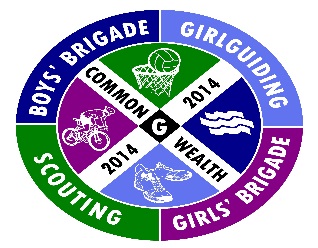 Sleeping EquipmentSleeping bagRoll mat or thermarestNightwearExtra hoodie/ warm hatPersonal CareToothbrush and ToothpasteSoap/shower gel/ ShampooTowelAnything else you would normally include in your wash kitClothingFull uniformUnderwearLong trousers (preferably not denim jeans)ShortsT-shirtsTrainersGlovesWarm socksJumper/hoodyWindproof jacketWaterproof jacket and trousersWaterproof walking boots or wellington bootsSwimwearSun capOther ItemsWater bottleTorch (with extra batteries)Medicine, clearly labelled with name and dosage (if required)Glasses, hearing aid etc. if requiredSun lotion Day sac